【関連書類１：避難所運営委員会規約例】　　　　　校区避難所運営委員会規約（目的及び設置）第1条　　　　　小学校周辺において地震等の大規模な災害により甚大な被害が発生したとき、避難住民の安全確保を図るとともに、地域住民と行政機関が一体となり総合的な避難所の運営管理体制を確立するため、　　　　校区避難所運営委員会（以下「運営委員会」という。）を設置する。（構成）第２条　運営委員会は、自主防災組織、自治会、町内会（以下「自主防災会等」という。）から選出された委員並びに枚方市役所、　　　　小学校等の関係者をもって構成する。（事務局）第３条　運営委員会の事務局を　　　　　　　に置く。（運営活動）第４条　運営委員会は、地震等の災害時における避難所の円滑な運営と平常時における地域住民への啓発等を図るため、次の事項について協議し活動する。　（1）運営委員会の運営に関すること　（2）避難所のマニュアル作成に関すること　（3）避難所に必要な資機材・備蓄品の維持管理に関すること　（4）避難誘導体制の確立に関すること　（5）情報交換・連絡体制の確立に関すること　（6）地域連絡体制の確立に関すること　（7）訓練の実施に関すること　（8）その他必要な事項（防災計画）第5条　前条に係る細部事項について、別途計画を定める。（活動班）第６条　運営委員会には、次の活動班を設ける。　（1）総務班　　　　避難所のレイアウト配置、防災資機材や備蓄品の管理、地域との連携、その他避難所の管理に関すること　（2）避難者管理班　　　　避難者名簿の作成等、安否確認への対応、取材への対応、郵便物・宅配便の取次ぎに関すること（3）情報広報班　　　情報収集、情報発信、情報伝達に関すること（4）施設管理班避難所の安全確認と危険箇所への対応、防火・防犯に関すること（5）食料・物資班食料・物資の調達、受入れ、管理、配布、炊き出しに関すること（6）救護班　　医療・介護活動に関すること（7）衛生班　　　　ゴミ、風呂、トイレ、掃除、衛生管理、ペット、生活用水に関すること（8）ボランティア班ボランティアの受入れ、管理に関すること（役員の種類及び定数）第７条　運営委員会には次の役員を置く。（1）会長　　　　　　　　　　1名（2）副会長　　　　　　　　若干名（3）総務班長（事務局長）　　1名（4）避難者管理班長　　　　　1名（5）情報広報班長　　　　　　1名（6）施設管理班長　　　　　　1名（7）食料・物資班長　　　　　1名（8）救護班長　　　　　　　　1名（9）衛生班長　　　　　　　　1名（10）ボランティア班長　 　　1名（役員の選出）第８条　役員の選出は委員の互選による。（役員の職務）第9条　会長は、運営委員会を代表し、会務を総括する。２　副会長は会長を補佐し、会長が欠けたとき又は会長に事故あるときはその職務を代行する。３　事務局長は事務局を総括し、運営委員会の庶務、会計及び住民への広報等その他必要な事項を行う。４　各活動班長は班を総括する。（会議）第10条　運営委員会の会議は、運営活動事項等の協議を行うため会長が必要と認めたときに開催し、会長がその議長となる。（訓練の実施）第11条　運営委員会は、地域住民の防災啓発及び運営委員会の組織運営を円滑に行えるよう必要に応じて次の訓練を行う。　（1）避難所運営訓練　　　　大規模災害を想定して避難所の機能確保及び運営委員会の組織機能が確保できるよう実施する訓練　（2）活動班訓練活動班の組織機能が確保できるよう実施する訓練　（3）地区訓練　　　　自治会等の自主防災組織の機能が確保できるよう実施する訓練（疑義）第12条　この規約に定められていない事項又は疑義が生じたときは、その都度運営委員会で協議して決定するものとする。【関連書類２：避難所運営委員会名簿】避難所運営委員会名簿   　  年    月  　 日  現在避難所名：　　　　　　　　　〈運営管理責任者〉〈避難所運営班〉 （各班長１名に◎印、副班長１名に○印を記入する）【関連書類３：避難者名簿（避難所管理用）】受付番号：　　　　　　　　　　　　　避難所名：　　　　　　　　　　　　　避難者名簿記入用紙（世帯単位）※避難した世帯員全員を記入下さい。※１配慮欄：避難した家族の中に、医療や福祉的なケアが必要な方がいる場合は〇をしてください。また、裏面シートの該当する区分に〇をしてください。複数名いる場合は、記号を分けて記載してください。（例）〇、□、△など。※２同意欄：安否確認など、避難支援を目的に情報を提供して良い場合は〇をしてください。※３技能欄：避難所で協力可能な技能について記載してください。（例）通訳（英語）、介. 護、看護、保育、力仕事など。※内容に変更がある場合は、速やかに避難所派遣職員に申し出てください。※この用紙に記入いただく情報については、本人の健康に関する支援等を行うため災害対策本部と情報を共有しますが、それ以外には使用致しません。【関連書類４：避難所使用ルール例】　　　　　　　避難所でのルールこの避難所のルールは次のとおりです。１　この避難所は地域の防災拠点です。２　この避難所の運営に必要な事項を協議するため、枚方市避難所派遣職員、施設管理者、避難者の代表者からなる避難所運営委員会（以下「委員会」という。）を組織します。・委員会は、毎日午前　　　　時と午後　　　　時に定例会議を行うことにします。　・委員会の運営組織として、総務、避難者管理、情報広報、施設管理、食料・物資、救護、衛生、ボランティアの活動班を避難者で編成します。３　避難所は、電気、水道などライフラインが復旧する頃をめどに閉鎖します。４　避難者は、家族単位で登録する必要があります。・避難所を退所するときは、避難者管理班に転出先を連絡してください。　・ペット類は室内に入れることはできません、指定された飼育場所へ移動願います。５　職員室、保健室、調理室など施設管理や避難者全員のために必要となる部屋などには、避難できません。　・「立入禁止」、「使用禁止」、「利用上の注意」等の指示、張り紙の内容には必ず従ってください。・避難所では、利用する部屋の移動を定期的に行います。６　食料・物資は、原則として全員に提供できるまでは配布しません。　・食料・物資は、避難者の居住組ごとに配布します。７　消灯は、夜　　　　時です。　・廊下は点灯したままとし、体育館などは照明を落とします。・職員室など管理に必要な部屋は、盗難などの防止のため点灯したままとします。８　放送は、夜　　　　時で終了します。９　電話は、午前　　　　時から午後　　　　時まで、受信のみを行います。　・放送により呼び出しを行い、伝言を伝えます。　・公衆電話は、緊急用とします。10　トイレの清掃は、朝　　　　時、午後　　　　時、午後　　　　時に、避難者が交代で行うことにします。　・清掃時間は、放送を行います。　・水洗トイレは、大便のみバケツの水で流してください。11　飲酒・喫煙は、所定の場所以外では禁止します。12　焚き火等、火気の使用については、委員会の許可を得るものとします。【関連書類５：避難所の報告用紙（開設・定時・閉鎖）】　避難所名：　　　　　　　　　整理番号：　　　　　　　　　【関連書類６：避難者名簿（報告用）】整理番号：　　　　　　報告者（避難所派遣職員名）：　　　　　　　　　　　　報告日時：※体温については、避難所入所時点のものを記載【関連書類１４：食料・物資受渡簿】食料・物資受渡簿伝票番号：　　　　　　　　　避難所名：　　　　　　　　　※物資の受渡漏れを防ぐため、関連書類１１：食料依頼伝票及び関連書類１２：物資依頼伝票記載時等に内容を転記すること。【関連書類１７：ペット登録台帳】    　                     ペット登録台帳（Ｎｏ　　　）（避難所名：                 ）※Ｎoは　関連書類３：避難者名簿（避難所管理用）の番号を記入【関連書類１８：避難所におけるペットの飼育ルール】避難所におけるペットの飼育ルール※動物救援センター･･･負傷動物の長期治療及び逸走動物の保護収容・飼養管理を行うため、動物救護本部（大阪府）が市町村等と協力して設置し、動物救護本部が運営管理するもの。動物救援センター　連絡先　　　　　　　　　　　　　　　　　　　　　　　　【関連書類１９：避難所ボランティア受付表】                 避難所ボランティア受付表【関連書類２０：避難所運営委員会（各班会議を含む）議事録】 避難所運営委員会（各班会議を含む）議事録避難所名：　　　　　　　　　　【関連書類２１：掲示板連絡用紙（個人用）】掲示板連絡用紙（個人用）避難所名：　　　　　　　　　　【関連書類２２：要望受付票】要望受付票避難所名：　　　　　　　　　要望NO　　　　【関連書類２３：建物被災状況チェックシート】年　 月　 日(第　 回) 建物被災状況チェックシート避難所名：　　　　　　　　　　確 認 者：　　　　 ，　　　　 ■チェックにあたっての注意事項等○ 避難所を開設するにあたって、避難所として使用する建物の安全性を確認します。○ 市の避難所派遣職員、施設管理者、避難所運営委員のうち、２人以上で、危険箇所に注意しながら、このチェックシートを使って、目視による点検を行います。○ 一見して危険と判断できる場合は、災害対策本部へ連絡してください。本部で他の避難所への移動等、必要な対応を検討します。○ 質問１から順番に点検してください。○ 危険と認められる場所には、貼り紙をするなどして、立入禁止にしてください。○ このチェックシートの質問項目に拘わらず、建物の状況に不安がある場合は、災害対策本部へ連絡してください。※優先的に応急危険度判定士を派遣します。○質問１～13の調査結果を｢チェック結果表｣に記入し該当する対応を取ってください。★調査の可否●外部の状況（質問１～８の調査途中でＣ判定があった場合は直ちに建物から離れ、災害対策本部へ連絡してください。）○質問１～８の調査が全てＡ判定の場合は、内部の状況（質問９～11）及びその他（質問12～13）に進んでください。○質問１～８の調査でＢ判定があった場合は、損傷等の箇所が部分的であれば引き続き内部の状況（質問９～11）及びその他（質問12～13）に進んでください。調査後、チェック結果表を記入し、該当する対応を取ってください。●内部の状況●その他★チェック結果表※余震により被害が進んだと思われる場合は、再度チェックシートで被災状況を確認して下さい。　　　【関連書類２４：健康管理記録票】Ｎｏ．　　　　入所場所：　　　　　　　　　　入所日：令和　　年　　月　　日※症状内容例：のどの痛み　咳・痰　頭が痛い　めまい　悪寒がする　吐き気がする　体が痛い　体がだるい（倦怠感）　下痢　息苦しい（呼吸困難）　味覚・嗅覚障害【関連書類２５：症状チェックシート】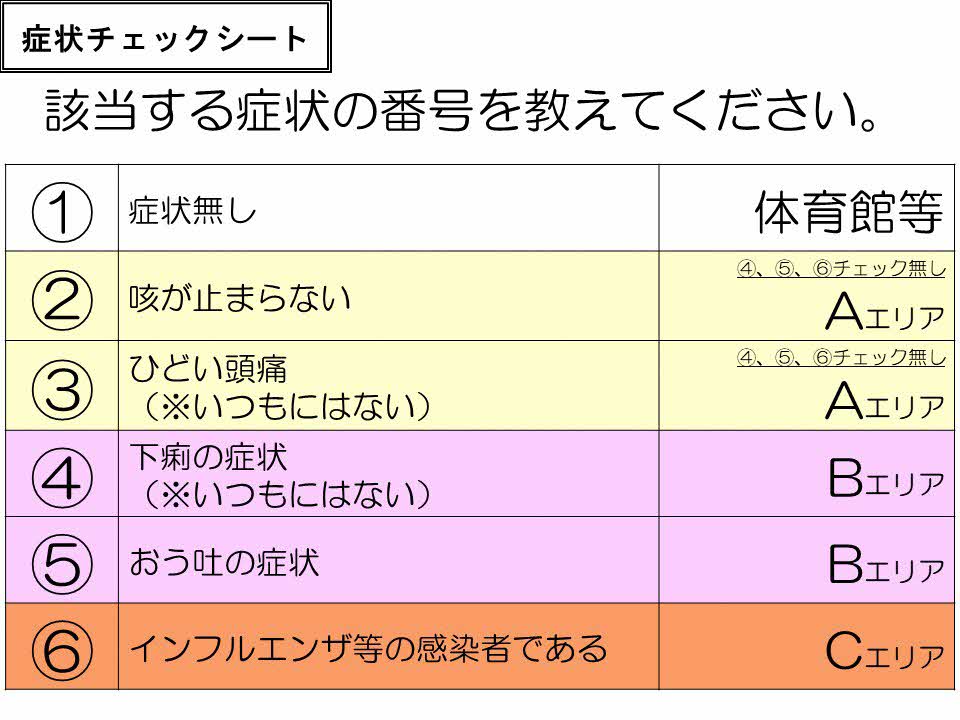    会長副会長避難所派遣職員避難所派遣職員施設管理者氏      名備　考氏      名備　考総務班総務班総務班総務班総務班避難者管理班避難者管理班避難者管理班情報広報班情報広報班情報広報班施設管理班施設管理班施設管理班食料・物資班食料・物資班救護班救護班衛生班衛生班ボランティア班入所年月日入所年月日年　　　　　月　　　　　日年　　　　　月　　　　　日年　　　　　月　　　　　日年　　　　　月　　　　　日年　　　　　月　　　　　日年　　　　　月　　　　　日氏名（ふりがな）氏名（ふりがな）年齢性別続柄配慮※１同意※２技能※３世帯主家族家族家族家族家族住所自治会（※加入の場合のみ）電話番号（携 帯）住所自治会（※加入の場合のみ）電話番号（携 帯）〒　　　－　　　　　　　　　市　　　　　　　　　　　　　　　　　　　　　　　　　　（　　　　　　　自治会）（　　　　）　　　　－　　　　　Eメールアドレス（連絡可の場合）携帯・PC〒　　　－　　　　　　　　　市　　　　　　　　　　　　　　　　　　　　　　　　　　（　　　　　　　自治会）（　　　　）　　　　－　　　　　Eメールアドレス（連絡可の場合）携帯・PC〒　　　－　　　　　　　　　市　　　　　　　　　　　　　　　　　　　　　　　　　　（　　　　　　　自治会）（　　　　）　　　　－　　　　　Eメールアドレス（連絡可の場合）携帯・PC〒　　　－　　　　　　　　　市　　　　　　　　　　　　　　　　　　　　　　　　　　（　　　　　　　自治会）（　　　　）　　　　－　　　　　Eメールアドレス（連絡可の場合）携帯・PC〒　　　－　　　　　　　　　市　　　　　　　　　　　　　　　　　　　　　　　　　　（　　　　　　　自治会）（　　　　）　　　　－　　　　　Eメールアドレス（連絡可の場合）携帯・PC〒　　　－　　　　　　　　　市　　　　　　　　　　　　　　　　　　　　　　　　　　（　　　　　　　自治会）（　　　　）　　　　－　　　　　Eメールアドレス（連絡可の場合）携帯・PC家屋の被害状況（所見）避難理由家屋の被害状況（所見）避難理由□一時的な避難　□すぐに戻れそうにはない□家屋の被害はない□その他（　　　　　　　　　　　　　　　　　　　　　）□一時的な避難　□すぐに戻れそうにはない□家屋の被害はない□その他（　　　　　　　　　　　　　　　　　　　　　）□一時的な避難　□すぐに戻れそうにはない□家屋の被害はない□その他（　　　　　　　　　　　　　　　　　　　　　）□一時的な避難　□すぐに戻れそうにはない□家屋の被害はない□その他（　　　　　　　　　　　　　　　　　　　　　）□一時的な避難　□すぐに戻れそうにはない□家屋の被害はない□その他（　　　　　　　　　　　　　　　　　　　　　）□一時的な避難　□すぐに戻れそうにはない□家屋の被害はない□その他（　　　　　　　　　　　　　　　　　　　　　）同伴ペットの有無同伴ペットの有無有・無　　（有の場合は以下の欄に記入願います）有・無　　（有の場合は以下の欄に記入願います）有・無　　（有の場合は以下の欄に記入願います）有・無　　（有の場合は以下の欄に記入願います）有・無　　（有の場合は以下の欄に記入願います）有・無　　（有の場合は以下の欄に記入願います）同伴ペットの有無同伴ペットの有無犬　　匹　　　猫　　匹　　その他（　　　）　匹　　犬　　匹　　　猫　　匹　　その他（　　　）　匹　　犬　　匹　　　猫　　匹　　その他（　　　）　匹　　犬　　匹　　　猫　　匹　　その他（　　　）　匹　　犬　　匹　　　猫　　匹　　その他（　　　）　匹　　犬　　匹　　　猫　　匹　　その他（　　　）　匹　　アレルギーはありますか？ アレルギーはありますか？ 備考（その他、特別な要望があれば記入して下さい）備考（その他、特別な要望があれば記入して下さい）備考（その他、特別な要望があれば記入して下さい）備考（その他、特別な要望があれば記入して下さい）備考（その他、特別な要望があれば記入して下さい）備考（その他、特別な要望があれば記入して下さい）備考（その他、特別な要望があれば記入して下さい）備考（その他、特別な要望があれば記入して下さい）区分現在の状態現在の状態普段の状態Ａ治療が必要・発熱・下痢・嘔吐・出血・打撲・外傷・骨折・その他（　　　　　　　　　）　　　　　　　　　・酸素・吸引・透析・人工呼吸器・その他（　　　　　　）Ｂ日常生活に全介助が必要・食事、排せつ、移動が一人でできない・その他（　　　　　　　　　）・胃ろう・寝たきり・その他（　　　　　　）Ｃ日常生活に一部介助や見守りが必要（医療処置不要）・食事、排せつ、移動の一部に介助が必要（要介護認定　　　　　　　）・何らかの障害がある（身体障害、視聴覚障害、知的障害、発達障害、認知症　など）・産前・産後・授乳中・３歳未満児とその親・その他（　　　　　　　　）Ｄ自立（追加の支援は不要）・健康、歩行可能、介助不要常に身近な支援者の援助がある・その他（　　　　　　　　）・高齢者・妊婦・アレルギー・喘息・その他（　　　　　　）■避難所派遣職員名        ■開設・閉鎖日時　　月     日    時    分■報告日時　　月     日    時    分■避難者状況（実人数） ［避難者の合計］               　　　人（男          女          ）内、一般者エリアの合計            人（男          女          ）内、体調不良者エリアの合計        人（男          女          ） 特にケアを必要とする方 ［傷   病   者］               人（重傷者          軽傷者           ） ［年齢的な弱者］               人（乳幼児      児童      高齢者     ) ［そ   の   他］　　　　　　　 人(　　　　　　　　　　　　　　　　　)■応急物資の状況充足しているなら○、不足しているなら概数を記入後、【関連書類１１：食料依頼伝票】及び【関連書類１２：物資依頼伝票】に必要詳細を記入し、ＦＡＸすること■特記事項■その他の状況 ［施設の被害状況］ ［ライフラインの被害状況］使用可能なら○、不可能なら×を記入 ［関係機関の参集状況］■避難所派遣職員名        ■開設・閉鎖日時　　月     日    時    分■報告日時　　月     日    時    分■避難者状況（実人数） ［避難者の合計］               　　　人（男          女          ）内、一般者エリアの合計            人（男          女          ）内、体調不良者エリアの合計        人（男          女          ） 特にケアを必要とする方 ［傷   病   者］               人（重傷者          軽傷者           ） ［年齢的な弱者］               人（乳幼児      児童      高齢者     ) ［そ   の   他］　　　　　　　 人(　　　　　　　　　　　　　　　　　)■応急物資の状況充足しているなら○、不足しているなら概数を記入後、【関連書類１１：食料依頼伝票】及び【関連書類１２：物資依頼伝票】に必要詳細を記入し、ＦＡＸすること■特記事項■その他の状況 ［施設の被害状況］ ［ライフラインの被害状況］使用可能なら○、不可能なら×を記入 ［関係機関の参集状況］開設日時開設日時月　 日　 午前・午後     時月　 日　 午前・午後     時月　 日　 午前・午後     時避難所名閉鎖日時閉鎖日時月　 日   午前・午後     時月　 日   午前・午後     時月　 日   午前・午後     時避難人員人人避難者氏名避難者氏名年齢性別住    所　（自治会は加入者のみ）避難日時退所日時安否問合せ避難者氏名避難者氏名体温※性別住    所　（自治会は加入者のみ）避難日時退所日時安否問合せ１歳男女月   日月  日・不可・親族のみ可・すべて可１℃男女（　　　　　　自治会）時   分時  分・不可・親族のみ可・すべて可１℃男女避難エリア：時   分時  分・不可・親族のみ可・すべて可２歳男女月   日月  日・不可・親族のみ可・すべて可２℃男女（　　　　　　自治会）時   分時  分・不可・親族のみ可・すべて可２℃男女避難エリア：時   分時  分・不可・親族のみ可・すべて可３歳男女月   日月  日・不可・親族のみ可・すべて可３℃男女（　　　　　　自治会）時   分時  分・不可・親族のみ可・すべて可３℃男女避難エリア：時   分時  分・不可・親族のみ可・すべて可４歳男女月   日月  日・不可・親族のみ可・すべて可４℃男女（　　　　　　自治会）時   分時  分・不可・親族のみ可・すべて可４℃男女避難エリア：時   分時  分・不可・親族のみ可・すべて可５歳男女月   日月  日・不可・親族のみ可・すべて可５℃男女（　　　　　　自治会）時   分時  分・不可・親族のみ可・すべて可５℃男女避難エリア：時   分時  分・不可・親族のみ可・すべて可６歳男女月   日月  日・不可・親族のみ可・すべて可６℃男女（　　　　　　自治会）時   分時  分・不可・親族のみ可・すべて可６℃男女避難エリア：時   分時  分・不可・親族のみ可・すべて可７歳男女月   日月  日・不可・親族のみ可・すべて可７℃男女（　　　　　　自治会）時   分時  分・不可・親族のみ可・すべて可７℃男女避難エリア：時   分時  分・不可・親族のみ可・すべて可８歳男女月   日月  日・不可・親族のみ可・すべて可８℃男女（　　　　　　自治会）時   分時  分・不可・親族のみ可・すべて可８℃男女避難エリア：時   分時  分・不可・親族のみ可・すべて可９歳男女月   日月  日・不可・親族のみ可・すべて可９℃男女（　　　　　　自治会）時   分時  分・不可・親族のみ可・すべて可９℃男女避難エリア：時   分時  分・不可・親族のみ可・すべて可10歳男女月   日月  日・不可・親族のみ可・すべて可10℃男女（　　　　　　自治会）時   分時  分・不可・親族のみ可・すべて可10℃男女避難エリア：時   分時  分・不可・親族のみ可・すべて可【関連書類７：外泊届用紙】【関連書類７：外泊届用紙】【関連書類７：外泊届用紙】【関連書類７：外泊届用紙】【関連書類７：外泊届用紙】【関連書類７：外泊届用紙】外　泊　届　用　紙外　泊　届　用　紙外　泊　届　用　紙外　泊　届　用　紙外　泊　届　用　紙外　泊　届　用　紙外　泊　届　用　紙外　泊　届　用　紙外　泊　届　用　紙外　泊　届　用　紙外　泊　届　用　紙外　泊　届　用　紙外　泊　届　用　紙避難所名：　　　　　　　　　　　　　　避難所名：　　　　　　　　　　　　　　避難所名：　　　　　　　　　　　　　　ふり        がな
氏   名ふり        がな
氏   名避難区域（記入例．3階　○○教室）避難区域（記入例．3階　○○教室）避難区域（記入例．3階　○○教室）避難区域（記入例．3階　○○教室）ふり        がな
氏   名ふり        がな
氏   名外泊期間外泊期間①　　　　月　　　日　～　　　月　　　日（計　　　　日間）①　　　　月　　　日　～　　　月　　　日（計　　　　日間）①　　　　月　　　日　～　　　月　　　日（計　　　　日間）①　　　　月　　　日　～　　　月　　　日（計　　　　日間）①　　　　月　　　日　～　　　月　　　日（計　　　　日間）①　　　　月　　　日　～　　　月　　　日（計　　　　日間）①　　　　月　　　日　～　　　月　　　日（計　　　　日間）①　　　　月　　　日　～　　　月　　　日（計　　　　日間）①　　　　月　　　日　～　　　月　　　日（計　　　　日間）帰所チェック　　□帰所チェック　　□外泊期間外泊期間②　　　　月　　　日　～　　　月　　　日（計　　　　日間）②　　　　月　　　日　～　　　月　　　日（計　　　　日間）②　　　　月　　　日　～　　　月　　　日（計　　　　日間）②　　　　月　　　日　～　　　月　　　日（計　　　　日間）②　　　　月　　　日　～　　　月　　　日（計　　　　日間）②　　　　月　　　日　～　　　月　　　日（計　　　　日間）②　　　　月　　　日　～　　　月　　　日（計　　　　日間）②　　　　月　　　日　～　　　月　　　日（計　　　　日間）②　　　　月　　　日　～　　　月　　　日（計　　　　日間）帰所チェック　　□帰所チェック　　□外泊期間外泊期間③　　　　月　　　日　～　　　月　　　日（計　　　　日間）③　　　　月　　　日　～　　　月　　　日（計　　　　日間）③　　　　月　　　日　～　　　月　　　日（計　　　　日間）③　　　　月　　　日　～　　　月　　　日（計　　　　日間）③　　　　月　　　日　～　　　月　　　日（計　　　　日間）③　　　　月　　　日　～　　　月　　　日（計　　　　日間）③　　　　月　　　日　～　　　月　　　日（計　　　　日間）③　　　　月　　　日　～　　　月　　　日（計　　　　日間）③　　　　月　　　日　～　　　月　　　日（計　　　　日間）帰所チェック　　□帰所チェック　　□外泊期間外泊期間④　　　　月　　　日　～　　　月　　　日（計　　　　日間）④　　　　月　　　日　～　　　月　　　日（計　　　　日間）④　　　　月　　　日　～　　　月　　　日（計　　　　日間）④　　　　月　　　日　～　　　月　　　日（計　　　　日間）④　　　　月　　　日　～　　　月　　　日（計　　　　日間）④　　　　月　　　日　～　　　月　　　日（計　　　　日間）④　　　　月　　　日　～　　　月　　　日（計　　　　日間）④　　　　月　　　日　～　　　月　　　日（計　　　　日間）④　　　　月　　　日　～　　　月　　　日（計　　　　日間）帰所チェック　　□帰所チェック　　□外泊期間外泊期間⑤　　　　月　　　日　～　　　月　　　日（計　　　　日間）⑤　　　　月　　　日　～　　　月　　　日（計　　　　日間）⑤　　　　月　　　日　～　　　月　　　日（計　　　　日間）⑤　　　　月　　　日　～　　　月　　　日（計　　　　日間）⑤　　　　月　　　日　～　　　月　　　日（計　　　　日間）⑤　　　　月　　　日　～　　　月　　　日（計　　　　日間）⑤　　　　月　　　日　～　　　月　　　日（計　　　　日間）⑤　　　　月　　　日　～　　　月　　　日（計　　　　日間）⑤　　　　月　　　日　～　　　月　　　日（計　　　　日間）帰所チェック　　□帰所チェック　　□外泊期間外泊期間⑥　　　　月　　　日　～　　　月　　　日（計　　　　日間）　⑥　　　　月　　　日　～　　　月　　　日（計　　　　日間）　⑥　　　　月　　　日　～　　　月　　　日（計　　　　日間）　⑥　　　　月　　　日　～　　　月　　　日（計　　　　日間）　⑥　　　　月　　　日　～　　　月　　　日（計　　　　日間）　⑥　　　　月　　　日　～　　　月　　　日（計　　　　日間）　⑥　　　　月　　　日　～　　　月　　　日（計　　　　日間）　⑥　　　　月　　　日　～　　　月　　　日（計　　　　日間）　⑥　　　　月　　　日　～　　　月　　　日（計　　　　日間）　帰所チェック　　□帰所チェック　　□同行者同行者同行者同行者同行者同行者連絡先（外泊時における、連絡先　住所、氏名、電話番号　外泊先等）連絡先（外泊時における、連絡先　住所、氏名、電話番号　外泊先等）連絡先（外泊時における、連絡先　住所、氏名、電話番号　外泊先等）連絡先（外泊時における、連絡先　住所、氏名、電話番号　外泊先等）連絡先（外泊時における、連絡先　住所、氏名、電話番号　外泊先等）連絡先（外泊時における、連絡先　住所、氏名、電話番号　外泊先等）連絡先（外泊時における、連絡先　住所、氏名、電話番号　外泊先等）連絡先（外泊時における、連絡先　住所、氏名、電話番号　外泊先等）連絡先（外泊時における、連絡先　住所、氏名、電話番号　外泊先等）連絡先（外泊時における、連絡先　住所、氏名、電話番号　外泊先等）連絡先（外泊時における、連絡先　住所、氏名、電話番号　外泊先等）外泊時　住所外泊時　住所外泊先　電話番号外泊先　電話番号外泊先　電話番号外泊先　電話番号外泊先　電話番号外泊先　氏名外泊先　氏名緊急連絡先緊急連絡先緊急連絡先①②③④⑤⑥【関連書類８：避難所記録用紙】【関連書類８：避難所記録用紙】避難所記録用紙避難所記録用紙記録者名記録日時　　　　月　　　日　　　　　　　時　　　分避難人数　　約　　　　　　　　人　（午後　　　　時現在）避難世帯数　　約　　　　　　　世帯　（午後　　　　時現在）連絡事項　対処すべき事項、予見される事項等　総務班連絡事項　対処すべき事項、予見される事項等　避難者管理班連絡事項　対処すべき事項、予見される事項等　情報広報班連絡事項　対処すべき事項、予見される事項等　施設管理班連絡事項　対処すべき事項、予見される事項等　食料・物資班連絡事項　対処すべき事項、予見される事項等　救護班連絡事項　対処すべき事項、予見される事項等　衛生班連絡事項　対処すべき事項、予見される事項等　ボランティア班【関連書類９：取材者用受付用紙】【関連書類９：取材者用受付用紙】【関連書類９：取材者用受付用紙】【関連書類９：取材者用受付用紙】【関連書類９：取材者用受付用紙】　避難所名：　　　　　　　　　　　　　　　　　　　避難所名：　　　　　　　　　　　　　　　　　　　避難所名：　　　　　　　　　　　　　　　　　　　避難所名：　　　　　　　　　　　　　　　　　　　避難所名：　　　　　　　　　　　　　　　　　　　避難所名：　　　　　　　　　　　　　　　　　　　避難所名：　　　　　　　　　　　　　　　　　　　避難所名：　　　　　　　　　　　　　　　　　　　避難所名：　　　　　　　　　　　　　　　　　　　避難所名：　　　　　　　　　　　　　　　　　　　避難所名：　　　　　　　　　　　　　　　　　　　避難所名：　　　　　　　　　　　　　　　　　　　避難所名：　　　　　　　　　　　　　　　　　　取材者用受付用紙取材者用受付用紙取材者用受付用紙取材者用受付用紙取材者用受付用紙取材者用受付用紙取材者用受付用紙取材者用受付用紙取材者用受付用紙取材者用受付用紙取材者用受付用紙取材者用受付用紙取材者用受付用紙お帰りの際も必ず受付にお寄り下さい【関連書類１０：郵便物等受取り帳】お帰りの際も必ず受付にお寄り下さい【関連書類１０：郵便物等受取り帳】お帰りの際も必ず受付にお寄り下さい【関連書類１０：郵便物等受取り帳】お帰りの際も必ず受付にお寄り下さい【関連書類１０：郵便物等受取り帳】郵便物等受取り帳　　　（№　　　）郵便物等受取り帳　　　（№　　　）郵便物等受取り帳　　　（№　　　）郵便物等受取り帳　　　（№　　　）郵便物等受取り帳　　　（№　　　）郵便物等受取り帳　　　（№　　　）郵便物等受取り帳　　　（№　　　）郵便物等受取り帳　　　（№　　　）郵便物等受取り帳　　　（№　　　）郵便物等受取り帳　　　（№　　　）郵便物等受取り帳　　　（№　　　）郵便物等受取り帳　　　（№　　　）避難所名：　　　　　　　　　　　避難所名：　　　　　　　　　　　避難所名：　　　　　　　　　　　避難所名：　　　　　　　　　　　避難所名：　　　　　　　　　　　避難所名：　　　　　　　　　　　避難所名：　　　　　　　　　　　避難所名：　　　　　　　　　　　避難所名：　　　　　　　　　　　避難所名：　　　　　　　　　　　避難所名：　　　　　　　　　　　避難所名：　　　　　　　　　　　受付月日宛名居住組郵便物等の種類郵便物等の種類郵便物等の種類受取月日受取月日受取人受取人受取人1　　月　　日　　　　　　組葉書・封書・小包葉書・封書・小包葉書・封書・小包　　月　　日　　月　　日1　　月　　日　　　　　　組その他（　　　　　　　　）その他（　　　　　　　　）その他（　　　　　　　　）　　月　　日　　月　　日2　　月　　日　　　　　　組葉書・封書・小包葉書・封書・小包葉書・封書・小包　　月　　日　　月　　日2　　月　　日　　　　　　組その他（　　　　　　　　）その他（　　　　　　　　）その他（　　　　　　　　）　　月　　日　　月　　日3　　月　　日　　　　　　組葉書・封書・小包葉書・封書・小包葉書・封書・小包　　月　　日　　月　　日3　　月　　日　　　　　　組その他（　　　　　　　　）その他（　　　　　　　　）その他（　　　　　　　　）　　月　　日　　月　　日4　　月　　日　　　　　　組葉書・封書・小包葉書・封書・小包葉書・封書・小包　　月　　日　　月　　日4　　月　　日　　　　　　組その他（　　　　　　　　）その他（　　　　　　　　）その他（　　　　　　　　）　　月　　日　　月　　日5　　月　　日　　　　　　組葉書・封書・小包葉書・封書・小包葉書・封書・小包　　月　　日　　月　　日5　　月　　日　　　　　　組その他（　　　　　　　　）その他（　　　　　　　　）その他（　　　　　　　　）　　月　　日　　月　　日6　　月　　日　　　　　　組葉書・封書・小包葉書・封書・小包葉書・封書・小包　　月　　日　　月　　日6　　月　　日　　　　　　組その他（　　　　　　　　）その他（　　　　　　　　）その他（　　　　　　　　）　　月　　日　　月　　日7　　月　　日　　　　　　組葉書・封書・小包葉書・封書・小包葉書・封書・小包　　月　　日　　月　　日7　　月　　日　　　　　　組その他（　　　　　　　　）その他（　　　　　　　　）その他（　　　　　　　　）　　月　　日　　月　　日8　　月　　日　　　　　　組葉書・封書・小包葉書・封書・小包葉書・封書・小包　　月　　日　　月　　日8　　月　　日　　　　　　組その他（　　　　　　　　）その他（　　　　　　　　）その他（　　　　　　　　）　　月　　日　　月　　日9　　月　　日　　　　　　組葉書・封書・小包葉書・封書・小包葉書・封書・小包　　月　　日　　月　　日9　　月　　日　　　　　　組その他（　　　　　　　　）その他（　　　　　　　　）その他（　　　　　　　　）　　月　　日　　月　　日10　　月　　日　　　　　　組葉書・封書・小包葉書・封書・小包葉書・封書・小包　　月　　日　　月　　日10　　月　　日　　　　　　組その他（　　　　　　　　）その他（　　　　　　　　）その他（　　　　　　　　）　　月　　日　　月　　日11　　月　　日　　　　　　組葉書・封書・小包葉書・封書・小包葉書・封書・小包　　月　　日　　月　　日11　　月　　日　　　　　　組その他（　　　　　　　　）その他（　　　　　　　　）その他（　　　　　　　　）　　月　　日　　月　　日12　　月　　日　　　　　　組葉書・封書・小包葉書・封書・小包葉書・封書・小包　　月　　日　　月　　日12　　月　　日　　　　　　組その他（　　　　　　　　）その他（　　　　　　　　）その他（　　　　　　　　）　　月　　日　　月　　日13　　月　　日　　　　　　組葉書・封書・小包葉書・封書・小包葉書・封書・小包　　月　　日　　月　　日13　　月　　日　　　　　　組その他（　　　　　　　　）その他（　　　　　　　　）その他（　　　　　　　　）　　月　　日　　月　　日14　　月　　日　　　　　　組葉書・封書・小包葉書・封書・小包葉書・封書・小包　　月　　日　　月　　日14　　月　　日　　　　　　組その他（　　　　　　　　）その他（　　　　　　　　）その他（　　　　　　　　）　　月　　日　　月　　日15　　月　　日　　　　　　組葉書・封書・小包葉書・封書・小包葉書・封書・小包　　月　　日　　月　　日15　　月　　日　　　　　　組その他（　　　　　　　　）その他（　　　　　　　　）その他（　　　　　　　　）　　月　　日　　月　　日・受取は、原則として各居住組ごとに代表者が取りに来ることとし、受取の際は、代表者に「受取月日」と「受取人」欄に記入してもらいます。・受取は、原則として各居住組ごとに代表者が取りに来ることとし、受取の際は、代表者に「受取月日」と「受取人」欄に記入してもらいます。・受取は、原則として各居住組ごとに代表者が取りに来ることとし、受取の際は、代表者に「受取月日」と「受取人」欄に記入してもらいます。・受取は、原則として各居住組ごとに代表者が取りに来ることとし、受取の際は、代表者に「受取月日」と「受取人」欄に記入してもらいます。・受取は、原則として各居住組ごとに代表者が取りに来ることとし、受取の際は、代表者に「受取月日」と「受取人」欄に記入してもらいます。・受取は、原則として各居住組ごとに代表者が取りに来ることとし、受取の際は、代表者に「受取月日」と「受取人」欄に記入してもらいます。・受取は、原則として各居住組ごとに代表者が取りに来ることとし、受取の際は、代表者に「受取月日」と「受取人」欄に記入してもらいます。・受取は、原則として各居住組ごとに代表者が取りに来ることとし、受取の際は、代表者に「受取月日」と「受取人」欄に記入してもらいます。・受取は、原則として各居住組ごとに代表者が取りに来ることとし、受取の際は、代表者に「受取月日」と「受取人」欄に記入してもらいます。・受取は、原則として各居住組ごとに代表者が取りに来ることとし、受取の際は、代表者に「受取月日」と「受取人」欄に記入してもらいます。・受取は、原則として各居住組ごとに代表者が取りに来ることとし、受取の際は、代表者に「受取月日」と「受取人」欄に記入してもらいます。・受取は、原則として各居住組ごとに代表者が取りに来ることとし、受取の際は、代表者に「受取月日」と「受取人」欄に記入してもらいます。・受取は、原則として各居住組ごとに代表者が取りに来ることとし、受取の際は、代表者に「受取月日」と「受取人」欄に記入してもらいます。・受取は、原則として各居住組ごとに代表者が取りに来ることとし、受取の際は、代表者に「受取月日」と「受取人」欄に記入してもらいます。・受取は、原則として各居住組ごとに代表者が取りに来ることとし、受取の際は、代表者に「受取月日」と「受取人」欄に記入してもらいます。・受取は、原則として各居住組ごとに代表者が取りに来ることとし、受取の際は、代表者に「受取月日」と「受取人」欄に記入してもらいます。・受取は、原則として各居住組ごとに代表者が取りに来ることとし、受取の際は、代表者に「受取月日」と「受取人」欄に記入してもらいます。・受取は、原則として各居住組ごとに代表者が取りに来ることとし、受取の際は、代表者に「受取月日」と「受取人」欄に記入してもらいます。・受取は、原則として各居住組ごとに代表者が取りに来ることとし、受取の際は、代表者に「受取月日」と「受取人」欄に記入してもらいます。・受取は、原則として各居住組ごとに代表者が取りに来ることとし、受取の際は、代表者に「受取月日」と「受取人」欄に記入してもらいます。・受取は、原則として各居住組ごとに代表者が取りに来ることとし、受取の際は、代表者に「受取月日」と「受取人」欄に記入してもらいます。・受取は、原則として各居住組ごとに代表者が取りに来ることとし、受取の際は、代表者に「受取月日」と「受取人」欄に記入してもらいます。・受取は、原則として各居住組ごとに代表者が取りに来ることとし、受取の際は、代表者に「受取月日」と「受取人」欄に記入してもらいます。・受取は、原則として各居住組ごとに代表者が取りに来ることとし、受取の際は、代表者に「受取月日」と「受取人」欄に記入してもらいます。・本人に直接渡す必要がある郵便物等の場合は、避難者管理班の担当者は受け取りに来た居住組の代表者にその旨を伝え、本人に受け取りに来てもらい、「受取日」と「受取人」欄に記入してもらいます。・本人に直接渡す必要がある郵便物等の場合は、避難者管理班の担当者は受け取りに来た居住組の代表者にその旨を伝え、本人に受け取りに来てもらい、「受取日」と「受取人」欄に記入してもらいます。・本人に直接渡す必要がある郵便物等の場合は、避難者管理班の担当者は受け取りに来た居住組の代表者にその旨を伝え、本人に受け取りに来てもらい、「受取日」と「受取人」欄に記入してもらいます。・本人に直接渡す必要がある郵便物等の場合は、避難者管理班の担当者は受け取りに来た居住組の代表者にその旨を伝え、本人に受け取りに来てもらい、「受取日」と「受取人」欄に記入してもらいます。・本人に直接渡す必要がある郵便物等の場合は、避難者管理班の担当者は受け取りに来た居住組の代表者にその旨を伝え、本人に受け取りに来てもらい、「受取日」と「受取人」欄に記入してもらいます。・本人に直接渡す必要がある郵便物等の場合は、避難者管理班の担当者は受け取りに来た居住組の代表者にその旨を伝え、本人に受け取りに来てもらい、「受取日」と「受取人」欄に記入してもらいます。・本人に直接渡す必要がある郵便物等の場合は、避難者管理班の担当者は受け取りに来た居住組の代表者にその旨を伝え、本人に受け取りに来てもらい、「受取日」と「受取人」欄に記入してもらいます。・本人に直接渡す必要がある郵便物等の場合は、避難者管理班の担当者は受け取りに来た居住組の代表者にその旨を伝え、本人に受け取りに来てもらい、「受取日」と「受取人」欄に記入してもらいます。・本人に直接渡す必要がある郵便物等の場合は、避難者管理班の担当者は受け取りに来た居住組の代表者にその旨を伝え、本人に受け取りに来てもらい、「受取日」と「受取人」欄に記入してもらいます。・本人に直接渡す必要がある郵便物等の場合は、避難者管理班の担当者は受け取りに来た居住組の代表者にその旨を伝え、本人に受け取りに来てもらい、「受取日」と「受取人」欄に記入してもらいます。・本人に直接渡す必要がある郵便物等の場合は、避難者管理班の担当者は受け取りに来た居住組の代表者にその旨を伝え、本人に受け取りに来てもらい、「受取日」と「受取人」欄に記入してもらいます。・本人に直接渡す必要がある郵便物等の場合は、避難者管理班の担当者は受け取りに来た居住組の代表者にその旨を伝え、本人に受け取りに来てもらい、「受取日」と「受取人」欄に記入してもらいます。・本人に直接渡す必要がある郵便物等の場合は、避難者管理班の担当者は受け取りに来た居住組の代表者にその旨を伝え、本人に受け取りに来てもらい、「受取日」と「受取人」欄に記入してもらいます。・本人に直接渡す必要がある郵便物等の場合は、避難者管理班の担当者は受け取りに来た居住組の代表者にその旨を伝え、本人に受け取りに来てもらい、「受取日」と「受取人」欄に記入してもらいます。・本人に直接渡す必要がある郵便物等の場合は、避難者管理班の担当者は受け取りに来た居住組の代表者にその旨を伝え、本人に受け取りに来てもらい、「受取日」と「受取人」欄に記入してもらいます。・本人に直接渡す必要がある郵便物等の場合は、避難者管理班の担当者は受け取りに来た居住組の代表者にその旨を伝え、本人に受け取りに来てもらい、「受取日」と「受取人」欄に記入してもらいます。・本人に直接渡す必要がある郵便物等の場合は、避難者管理班の担当者は受け取りに来た居住組の代表者にその旨を伝え、本人に受け取りに来てもらい、「受取日」と「受取人」欄に記入してもらいます。・本人に直接渡す必要がある郵便物等の場合は、避難者管理班の担当者は受け取りに来た居住組の代表者にその旨を伝え、本人に受け取りに来てもらい、「受取日」と「受取人」欄に記入してもらいます。・本人に直接渡す必要がある郵便物等の場合は、避難者管理班の担当者は受け取りに来た居住組の代表者にその旨を伝え、本人に受け取りに来てもらい、「受取日」と「受取人」欄に記入してもらいます。・本人に直接渡す必要がある郵便物等の場合は、避難者管理班の担当者は受け取りに来た居住組の代表者にその旨を伝え、本人に受け取りに来てもらい、「受取日」と「受取人」欄に記入してもらいます。・本人に直接渡す必要がある郵便物等の場合は、避難者管理班の担当者は受け取りに来た居住組の代表者にその旨を伝え、本人に受け取りに来てもらい、「受取日」と「受取人」欄に記入してもらいます。・本人に直接渡す必要がある郵便物等の場合は、避難者管理班の担当者は受け取りに来た居住組の代表者にその旨を伝え、本人に受け取りに来てもらい、「受取日」と「受取人」欄に記入してもらいます。・本人に直接渡す必要がある郵便物等の場合は、避難者管理班の担当者は受け取りに来た居住組の代表者にその旨を伝え、本人に受け取りに来てもらい、「受取日」と「受取人」欄に記入してもらいます。・本人に直接渡す必要がある郵便物等の場合は、避難者管理班の担当者は受け取りに来た居住組の代表者にその旨を伝え、本人に受け取りに来てもらい、「受取日」と「受取人」欄に記入してもらいます。【関連書類１１：食料依頼伝票】【関連書類１１：食料依頼伝票】【関連書類１１：食料依頼伝票】【関連書類１１：食料依頼伝票】　　　食　料　依　頼　伝　票　　　　　食　料　依　頼　伝　票　　　　　食　料　依　頼　伝　票　　　　　食　料　依　頼　伝　票　　　　　食　料　依　頼　伝　票　　　　　食　料　依　頼　伝　票　　　　　食　料　依　頼　伝　票　　　　　食　料　依　頼　伝　票　　　　　食　料　依　頼　伝　票　　　　　食　料　依　頼　伝　票　　避　　難　　所依頼日時　　　　　　　　　　月　　日　　　　　　時　　　分依頼日時　　　　　　　　　　月　　日　　　　　　時　　　分依頼日時　　　　　　　　　　月　　日　　　　　　時　　　分依頼日時　　　　　　　　　　月　　日　　　　　　時　　　分依頼日時　　　　　　　　　　月　　日　　　　　　時　　　分避　　難　　所避難所名避難所名避　　難　　所住　　　所住　　　所避　　難　　所ふ　り　が　な
担当者名ふ　り　が　な
担当者名避　　難　　所　電話　　　　　　　　　　　　　　　　　　　　　　　　　　　FAX　電話　　　　　　　　　　　　　　　　　　　　　　　　　　　FAX　電話　　　　　　　　　　　　　　　　　　　　　　　　　　　FAX　電話　　　　　　　　　　　　　　　　　　　　　　　　　　　FAX　電話　　　　　　　　　　　　　　　　　　　　　　　　　　　FAX避　　難　　所依頼数避難者用　　　食　（うち　やわらかい食事　　　　　　　　　食）　　　食　（うち　やわらかい食事　　　　　　　　　食）　　　食　（うち　やわらかい食事　　　　　　　　　食）　　　食　（うち　やわらかい食事　　　　　　　　　食）　　　食　（うち　やわらかい食事　　　　　　　　　食）避　　難　　所依頼数在宅避難者用在宅避難者用　　　食　（うち　やわらかい食事　　　　　　　　　食）　　　食　（うち　やわらかい食事　　　　　　　　　食）　　　食　（うち　やわらかい食事　　　　　　　　　食）　　　食　（うち　やわらかい食事　　　　　　　　　食）　　　食　（うち　やわらかい食事　　　　　　　　　食）避　　難　　所依頼数合　　　計　　　食　（うち　やわらかい食事　　　　　　　　　食）　　　食　（うち　やわらかい食事　　　　　　　　　食）　　　食　（うち　やわらかい食事　　　　　　　　　食）　　　食　（うち　やわらかい食事　　　　　　　　　食）　　　食　（うち　やわらかい食事　　　　　　　　　食）避　　難　　所その他の依頼内容（例．粉ミルク等）その他の依頼内容（例．粉ミルク等）その他の依頼内容（例．粉ミルク等）その他の依頼内容（例．粉ミルク等）避　　難　　所避　　難　　所避　　難　　所避　　難　　所避　　難　　所避　　難　　所避　　難　　所当該避難所における食品アレルギーがある者の人数　：　有（　　　人）　/　無　　
※アレルギーの種類：　　　当該避難所における食品アレルギーがある者の人数　：　有（　　　人）　/　無　　
※アレルギーの種類：　　　当該避難所における食品アレルギーがある者の人数　：　有（　　　人）　/　無　　
※アレルギーの種類：　　　当該避難所における食品アレルギーがある者の人数　：　有（　　　人）　/　無　　
※アレルギーの種類：　　　当該避難所における食品アレルギーがある者の人数　：　有（　　　人）　/　無　　
※アレルギーの種類：　　　当該避難所における食品アレルギーがある者の人数　：　有（　　　人）　/　無　　
※アレルギーの種類：　　　当該避難所における食品アレルギーがある者の人数　：　有（　　　人）　/　無　　
※アレルギーの種類：　　　当該避難所における食品アレルギーがある者の人数　：　有（　　　人）　/　無　　
※アレルギーの種類：　　　当該避難所における食品アレルギーがある者の人数　：　有（　　　人）　/　無　　
※アレルギーの種類：　　　当該避難所における食品アレルギーがある者の人数　：　有（　　　人）　/　無　　
※アレルギーの種類：　　　災　害　対　策　本　部担当者名災　害　対　策　本　部処理時刻　　　　　　月　　　日　　　　　　時　　　　分処理時刻　　　　　　月　　　日　　　　　　時　　　　分処理時刻　　　　　　月　　　日　　　　　　時　　　　分処理時刻　　　　　　月　　　日　　　　　　時　　　　分処理時刻　　　　　　月　　　日　　　　　　時　　　　分災　害　対　策　本　部配送数避難者用　　　食　（うち　やわらかい食事　　　　　　　　　食）　　　食　（うち　やわらかい食事　　　　　　　　　食）　　　食　（うち　やわらかい食事　　　　　　　　　食）　　　食　（うち　やわらかい食事　　　　　　　　　食）　　　食　（うち　やわらかい食事　　　　　　　　　食）災　害　対　策　本　部配送数在宅被災者用在宅被災者用　　　食　（うち　やわらかい食事　　　　　　　　　食）　　　食　（うち　やわらかい食事　　　　　　　　　食）　　　食　（うち　やわらかい食事　　　　　　　　　食）　　　食　（うち　やわらかい食事　　　　　　　　　食）　　　食　（うち　やわらかい食事　　　　　　　　　食）災　害　対　策　本　部配送数合　　　計　　　食　（うち　やわらかい食事　　　　　　　　　食）　　　食　（うち　やわらかい食事　　　　　　　　　食）　　　食　（うち　やわらかい食事　　　　　　　　　食）　　　食　（うち　やわらかい食事　　　　　　　　　食）　　　食　（うち　やわらかい食事　　　　　　　　　食）災　害　対　策　本　部発注業者発注業者発注業者発注業者発注業者発注業者発注業者発注業者発注業者発注業者災　害　対　策　本　部配送業者配送業者配送業者配送業者配送業者配送業者配送業者配送業者配送業者配送業者災　害　対　策　本　部配送確認時間配送確認時間配送確認時間配送確認時間配送確認時間配送確認時間配送確認時間配送確認時間配送確認時間配送確認時間【関連書類１２：物資依頼伝票】【関連書類１２：物資依頼伝票】【関連書類１２：物資依頼伝票】【関連書類１２：物資依頼伝票】【関連書類１２：物資依頼伝票】【関連書類１２：物資依頼伝票】物資依頼伝票物資依頼伝票物資依頼伝票物資依頼伝票物資依頼伝票物資依頼伝票物資依頼伝票物資依頼伝票物資依頼伝票物資依頼伝票物資依頼伝票物資依頼伝票物資依頼伝票物資依頼伝票物資依頼伝票物資依頼伝票物資依頼伝票①①依頼日時　　月　　　日　　時　　分依頼日時　　月　　　日　　時　　分依頼日時　　月　　　日　　時　　分依頼日時　　月　　　日　　時　　分②発注先業者名電　話FAX発注先業者名電　話FAX発注先業者名電　話FAX発注先業者名電　話FAX発注先業者名電　話FAX発注先業者名電　話FAX発注先業者名電　話FAX発注先業者名電　話FAX発注先業者名電　話FAX発注先業者名電　話FAX①①避難所名避難所名避難所名避難所名②発注先業者名電　話FAX発注先業者名電　話FAX発注先業者名電　話FAX発注先業者名電　話FAX発注先業者名電　話FAX発注先業者名電　話FAX発注先業者名電　話FAX発注先業者名電　話FAX発注先業者名電　話FAX発注先業者名電　話FAX①①住　　所住　　所住　　所住　　所②伝票№　　　　　　　　伝票枚数伝票№　　　　　　　　伝票枚数伝票№　　　　　　　　伝票枚数伝票№　　　　　　　　伝票枚数伝票№　　　　　　　　伝票枚数伝票№　　　　　　　　伝票枚数伝票№　　　　　　　　伝票枚数伝票№　　　　　　　　伝票枚数伝票№　　　　　　　　伝票枚数伝票№　　　　　　　　伝票枚数①①住　　所住　　所住　　所住　　所②本部受付日時　　　月　　　日　　　時　　分本部受付日時　　　月　　　日　　　時　　分本部受付日時　　　月　　　日　　　時　　分本部受付日時　　　月　　　日　　　時　　分本部受付日時　　　月　　　日　　　時　　分本部受付日時　　　月　　　日　　　時　　分本部受付日時　　　月　　　日　　　時　　分本部受付日時　　　月　　　日　　　時　　分本部受付日時　　　月　　　日　　　時　　分本部受付日時　　　月　　　日　　　時　　分①①　ふ　り　が　な
担当者名電　話FAX　ふ　り　が　な
担当者名電　話FAX　ふ　り　が　な
担当者名電　話FAX　ふ　り　が　な
担当者名電　話FAX②本部受信者名電　話FAX本部受信者名電　話FAX本部受信者名電　話FAX本部受信者名電　話FAX本部受信者名電　話FAX本部受信者名電　話FAX本部受信者名電　話FAX本部受信者名電　話FAX本部受信者名電　話FAX本部受信者名電　話FAX①①品　　　名品　　　名サイズ数　量②出荷数量出荷数量出荷数量備考備考備考備考備考備考備考①①1②①①2②①①3②①①4②①①5②①①6②①①7②①①8②①①9②①①10②・一行につき一品、サイズごとに記入し数量は端数のない数で注文してください。・性別などは「サイズ」の欄に記入してください。・一行につき一品、サイズごとに記入し数量は端数のない数で注文してください。・性別などは「サイズ」の欄に記入してください。・一行につき一品、サイズごとに記入し数量は端数のない数で注文してください。・性別などは「サイズ」の欄に記入してください。・一行につき一品、サイズごとに記入し数量は端数のない数で注文してください。・性別などは「サイズ」の欄に記入してください。・一行につき一品、サイズごとに記入し数量は端数のない数で注文してください。・性別などは「サイズ」の欄に記入してください。・一行につき一品、サイズごとに記入し数量は端数のない数で注文してください。・性別などは「サイズ」の欄に記入してください。・一行につき一品、サイズごとに記入し数量は端数のない数で注文してください。・性別などは「サイズ」の欄に記入してください。・一行につき一品、サイズごとに記入し数量は端数のない数で注文してください。・性別などは「サイズ」の欄に記入してください。・一行につき一品、サイズごとに記入し数量は端数のない数で注文してください。・性別などは「サイズ」の欄に記入してください。・一行につき一品、サイズごとに記入し数量は端数のない数で注文してください。・性別などは「サイズ」の欄に記入してください。数量合計数量合計数量合計数量合計数量合計数量合計数量合計・一行につき一品、サイズごとに記入し数量は端数のない数で注文してください。・性別などは「サイズ」の欄に記入してください。・一行につき一品、サイズごとに記入し数量は端数のない数で注文してください。・性別などは「サイズ」の欄に記入してください。・一行につき一品、サイズごとに記入し数量は端数のない数で注文してください。・性別などは「サイズ」の欄に記入してください。・一行につき一品、サイズごとに記入し数量は端数のない数で注文してください。・性別などは「サイズ」の欄に記入してください。・一行につき一品、サイズごとに記入し数量は端数のない数で注文してください。・性別などは「サイズ」の欄に記入してください。・一行につき一品、サイズごとに記入し数量は端数のない数で注文してください。・性別などは「サイズ」の欄に記入してください。・一行につき一品、サイズごとに記入し数量は端数のない数で注文してください。・性別などは「サイズ」の欄に記入してください。・一行につき一品、サイズごとに記入し数量は端数のない数で注文してください。・性別などは「サイズ」の欄に記入してください。・一行につき一品、サイズごとに記入し数量は端数のない数で注文してください。・性別などは「サイズ」の欄に記入してください。・一行につき一品、サイズごとに記入し数量は端数のない数で注文してください。・性別などは「サイズ」の欄に記入してください。・食料・物資班はこの伝票に記入し、災害対策本部に原則としてFAXで配達・注文を依頼してください。FAXが使えない場合は、必ず控えを残しておいてください。・食料・物資班は、受領時に「関連書類１４：食料・物資受渡簿」に記入してください。・食料・物資班はこの伝票に記入し、災害対策本部に原則としてFAXで配達・注文を依頼してください。FAXが使えない場合は、必ず控えを残しておいてください。・食料・物資班は、受領時に「関連書類１４：食料・物資受渡簿」に記入してください。・食料・物資班はこの伝票に記入し、災害対策本部に原則としてFAXで配達・注文を依頼してください。FAXが使えない場合は、必ず控えを残しておいてください。・食料・物資班は、受領時に「関連書類１４：食料・物資受渡簿」に記入してください。・食料・物資班はこの伝票に記入し、災害対策本部に原則としてFAXで配達・注文を依頼してください。FAXが使えない場合は、必ず控えを残しておいてください。・食料・物資班は、受領時に「関連書類１４：食料・物資受渡簿」に記入してください。・食料・物資班はこの伝票に記入し、災害対策本部に原則としてFAXで配達・注文を依頼してください。FAXが使えない場合は、必ず控えを残しておいてください。・食料・物資班は、受領時に「関連書類１４：食料・物資受渡簿」に記入してください。・食料・物資班はこの伝票に記入し、災害対策本部に原則としてFAXで配達・注文を依頼してください。FAXが使えない場合は、必ず控えを残しておいてください。・食料・物資班は、受領時に「関連書類１４：食料・物資受渡簿」に記入してください。・食料・物資班はこの伝票に記入し、災害対策本部に原則としてFAXで配達・注文を依頼してください。FAXが使えない場合は、必ず控えを残しておいてください。・食料・物資班は、受領時に「関連書類１４：食料・物資受渡簿」に記入してください。・食料・物資班はこの伝票に記入し、災害対策本部に原則としてFAXで配達・注文を依頼してください。FAXが使えない場合は、必ず控えを残しておいてください。・食料・物資班は、受領時に「関連書類１４：食料・物資受渡簿」に記入してください。・食料・物資班はこの伝票に記入し、災害対策本部に原則としてFAXで配達・注文を依頼してください。FAXが使えない場合は、必ず控えを残しておいてください。・食料・物資班は、受領時に「関連書類１４：食料・物資受渡簿」に記入してください。・食料・物資班はこの伝票に記入し、災害対策本部に原則としてFAXで配達・注文を依頼してください。FAXが使えない場合は、必ず控えを残しておいてください。・食料・物資班は、受領時に「関連書類１４：食料・物資受渡簿」に記入してください。・食料・物資班はこの伝票に記入し、災害対策本部に原則としてFAXで配達・注文を依頼してください。FAXが使えない場合は、必ず控えを残しておいてください。・食料・物資班は、受領時に「関連書類１４：食料・物資受渡簿」に記入してください。・食料・物資班はこの伝票に記入し、災害対策本部に原則としてFAXで配達・注文を依頼してください。FAXが使えない場合は、必ず控えを残しておいてください。・食料・物資班は、受領時に「関連書類１４：食料・物資受渡簿」に記入してください。・食料・物資班はこの伝票に記入し、災害対策本部に原則としてFAXで配達・注文を依頼してください。FAXが使えない場合は、必ず控えを残しておいてください。・食料・物資班は、受領時に「関連書類１４：食料・物資受渡簿」に記入してください。・食料・物資班はこの伝票に記入し、災害対策本部に原則としてFAXで配達・注文を依頼してください。FAXが使えない場合は、必ず控えを残しておいてください。・食料・物資班は、受領時に「関連書類１４：食料・物資受渡簿」に記入してください。・食料・物資班はこの伝票に記入し、災害対策本部に原則としてFAXで配達・注文を依頼してください。FAXが使えない場合は、必ず控えを残しておいてください。・食料・物資班は、受領時に「関連書類１４：食料・物資受渡簿」に記入してください。・食料・物資班はこの伝票に記入し、災害対策本部に原則としてFAXで配達・注文を依頼してください。FAXが使えない場合は、必ず控えを残しておいてください。・食料・物資班は、受領時に「関連書類１４：食料・物資受渡簿」に記入してください。・食料・物資班はこの伝票に記入し、災害対策本部に原則としてFAXで配達・注文を依頼してください。FAXが使えない場合は、必ず控えを残しておいてください。・食料・物資班は、受領時に「関連書類１４：食料・物資受渡簿」に記入してください。※サインは避難所派遣職員が行うこと※サインは避難所派遣職員が行うこと※サインは避難所派遣職員が行うこと※サインは避難所派遣職員が行うこと※サインは避難所派遣職員が行うこと※サインは避難所派遣職員が行うこと※サインは避難所派遣職員が行うこと※サインは避難所派遣職員が行うこと※サインは避難所派遣職員が行うこと③③出荷日時　　　　　　　　　　月　　　日　　　　　時　　分出荷日時　　　　　　　　　　月　　　日　　　　　時　　分出荷日時　　　　　　　　　　月　　　日　　　　　時　　分出荷日時　　　　　　　　　　月　　　日　　　　　時　　分④④④④④④④④④③③配達者名配達者名配達者名配達者名配達者名避難所　　受領　　　サイン避難所　　受領　　　サイン避難所　　受領　　　サイン③③電話電話電話電話電話避難所　　受領　　　サイン避難所　　受領　　　サイン避難所　　受領　　　サイン③③FAXFAXFAXFAXFAX避難所　　受領　　　サイン避難所　　受領　　　サイン避難所　　受領　　　サイン③③配達日時　　　　　　　　　　月　　　日　　　　　時　　分配達日時　　　　　　　　　　月　　　日　　　　　時　　分配達日時　　　　　　　　　　月　　　日　　　　　時　　分配達日時　　　　　　　　　　月　　　日　　　　　時　　分避難所　　受領　　　サイン避難所　　受領　　　サイン避難所　　受領　　　サイン【関連書類１３：食料・物資要望票】【関連書類１３：食料・物資要望票】【関連書類１３：食料・物資要望票】【関連書類１３：食料・物資要望票】【関連書類１３：食料・物資要望票】【関連書類１３：食料・物資要望票】【関連書類１３：食料・物資要望票】【関連書類１３：食料・物資要望票】【関連書類１３：食料・物資要望票】【関連書類１３：食料・物資要望票】【関連書類１３：食料・物資要望票】【関連書類１３：食料・物資要望票】【関連書類１３：食料・物資要望票】【関連書類１３：食料・物資要望票】食料・物資要望票食料・物資要望票食料・物資要望票食料・物資要望票食料・物資要望票食料・物資要望票食料・物資要望票食料・物資要望票食料・物資要望票食料・物資要望票食料・物資要望票食料・物資要望票食料・物資要望票食料・物資要望票食料・物資要望票食料・物資要望票（各居住組長→食料・物資班）（各居住組長→食料・物資班）（各居住組長→食料・物資班）（各居住組長→食料・物資班）（各居住組長→食料・物資班）（各居住組長→食料・物資班）（各居住組長→食料・物資班）（各居住組長→食料・物資班）（各居住組長→食料・物資班）（各居住組長→食料・物資班）（各居住組長→食料・物資班）（各居住組長→食料・物資班）（各居住組長→食料・物資班）（各居住組長→食料・物資班）（各居住組長→食料・物資班）（各居住組長→食料・物資班）（各居住組長→食料・物資班）（各居住組長→食料・物資班）（各居住組長→食料・物資班）（各居住組長→食料・物資班）（各居住組長→食料・物資班）（各居住組長→食料・物資班）（各居住組長→食料・物資班）（各居住組長→食料・物資班）（各居住組長→食料・物資班）（各居住組長→食料・物資班）（各居住組長→食料・物資班）（各居住組長→食料・物資班）（各居住組長→食料・物資班）（各居住組長→食料・物資班）（各居住組長→食料・物資班）（各居住組長→食料・物資班）　ふ　り　が　な
居住組長名　　　　　　　　　　　　　　　ふ　り　が　な
居住組長名　　　　　　　　　　　　　　　ふ　り　が　な
居住組長名　　　　　　　　　　　　　　　ふ　り　が　な
居住組長名　　　　　　　　　　　　　　　ふ　り　が　な
居住組長名　　　　　　　　　　　　　　　ふ　り　が　な
居住組長名　　　　　　　　　　　　　　　ふ　り　が　な
居住組長名　　　　　　　　　　　　　　　ふ　り　が　な
居住組長名　　　　　　　　　　　　　　　ふ　り　が　な
居住組長名　　　　　　　　　　　　　　　ふ　り　が　な
居住組長名　　　　　　　　　　　　　　　ふ　り　が　な
居住組長名　　　　　　　　　　　　　　　ふ　り　が　な
居住組長名　　　　　　　　　　　　　　　ふ　り　が　な
居住組長名　　　　　　　　　　　　　　　ふ　り　が　な
居住組長名　　　　　　　　　　　　　　　ふ　り　が　な
居住組長名　　　　　　　　　　　　　　　ふ　り　が　な
居住組長名　　　　　　　　　　　　　　①　要望提出日時①　要望提出日時①　要望提出日時①　要望提出日時　　　  　　　年　　　　月　　　　日　　　　　  　　　時　　　　分　　　  　　　年　　　　月　　　　日　　　　　  　　　時　　　　分　　　  　　　年　　　　月　　　　日　　　　　  　　　時　　　　分　　　  　　　年　　　　月　　　　日　　　　　  　　　時　　　　分　　　  　　　年　　　　月　　　　日　　　　　  　　　時　　　　分　　　  　　　年　　　　月　　　　日　　　　　  　　　時　　　　分　　　  　　　年　　　　月　　　　日　　　　　  　　　時　　　　分　　　  　　　年　　　　月　　　　日　　　　　  　　　時　　　　分　　　  　　　年　　　　月　　　　日　　　　　  　　　時　　　　分　　　  　　　年　　　　月　　　　日　　　　　  　　　時　　　　分　　　  　　　年　　　　月　　　　日　　　　　  　　　時　　　　分　　　  　　　年　　　　月　　　　日　　　　　  　　　時　　　　分②　要望品名・摘要・数量ほか②　要望品名・摘要・数量ほか②　要望品名・摘要・数量ほか②　要望品名・摘要・数量ほか②　要望品名・摘要・数量ほか②　要望品名・摘要・数量ほか②　要望品名・摘要・数量ほか②　要望品名・摘要・数量ほか②　要望品名・摘要・数量ほか②　要望品名・摘要・数量ほか②　要望品名・摘要・数量ほか②　要望品名・摘要・数量ほか②　要望品名・摘要・数量ほか②　要望品名・摘要・数量ほか②　要望品名・摘要・数量ほか②　要望品名・摘要・数量ほか品   名品   名品   名品   名摘要（サイズ等）摘要（サイズ等）摘要（サイズ等）摘要（サイズ等）摘要（サイズ等）数量数量数量備     考備     考備     考備     考・一行につき一品、サイズごとに記入してください。・一行につき一品、サイズごとに記入してください。・一行につき一品、サイズごとに記入してください。・一行につき一品、サイズごとに記入してください。・一行につき一品、サイズごとに記入してください。・一行につき一品、サイズごとに記入してください。・一行につき一品、サイズごとに記入してください。・一行につき一品、サイズごとに記入してください。・一行につき一品、サイズごとに記入してください。・一行につき一品、サイズごとに記入してください。・一行につき一品、サイズごとに記入してください。・一行につき一品、サイズごとに記入してください。・一行につき一品、サイズごとに記入してください。・一行につき一品、サイズごとに記入してください。・一行につき一品、サイズごとに記入してください。・性別等は、「摘要（サイズなど）」の欄に記入してください。・性別等は、「摘要（サイズなど）」の欄に記入してください。・性別等は、「摘要（サイズなど）」の欄に記入してください。・性別等は、「摘要（サイズなど）」の欄に記入してください。・性別等は、「摘要（サイズなど）」の欄に記入してください。・性別等は、「摘要（サイズなど）」の欄に記入してください。・性別等は、「摘要（サイズなど）」の欄に記入してください。・性別等は、「摘要（サイズなど）」の欄に記入してください。・性別等は、「摘要（サイズなど）」の欄に記入してください。・性別等は、「摘要（サイズなど）」の欄に記入してください。・性別等は、「摘要（サイズなど）」の欄に記入してください。・性別等は、「摘要（サイズなど）」の欄に記入してください。・性別等は、「摘要（サイズなど）」の欄に記入してください。・性別等は、「摘要（サイズなど）」の欄に記入してください。・性別等は、「摘要（サイズなど）」の欄に記入してください。・性別等は、「摘要（サイズなど）」の欄に記入してください。・その他必要な事項（説明しておくべき事情や緊急に要するものであるのか等）は、備考欄に記入してください。・その他必要な事項（説明しておくべき事情や緊急に要するものであるのか等）は、備考欄に記入してください。・その他必要な事項（説明しておくべき事情や緊急に要するものであるのか等）は、備考欄に記入してください。・その他必要な事項（説明しておくべき事情や緊急に要するものであるのか等）は、備考欄に記入してください。・その他必要な事項（説明しておくべき事情や緊急に要するものであるのか等）は、備考欄に記入してください。・その他必要な事項（説明しておくべき事情や緊急に要するものであるのか等）は、備考欄に記入してください。・その他必要な事項（説明しておくべき事情や緊急に要するものであるのか等）は、備考欄に記入してください。・その他必要な事項（説明しておくべき事情や緊急に要するものであるのか等）は、備考欄に記入してください。・その他必要な事項（説明しておくべき事情や緊急に要するものであるのか等）は、備考欄に記入してください。・その他必要な事項（説明しておくべき事情や緊急に要するものであるのか等）は、備考欄に記入してください。・その他必要な事項（説明しておくべき事情や緊急に要するものであるのか等）は、備考欄に記入してください。・その他必要な事項（説明しておくべき事情や緊急に要するものであるのか等）は、備考欄に記入してください。・その他必要な事項（説明しておくべき事情や緊急に要するものであるのか等）は、備考欄に記入してください。・その他必要な事項（説明しておくべき事情や緊急に要するものであるのか等）は、備考欄に記入してください。・その他必要な事項（説明しておくべき事情や緊急に要するものであるのか等）は、備考欄に記入してください。・その他必要な事項（説明しておくべき事情や緊急に要するものであるのか等）は、備考欄に記入してください。・各居住組長･･･各避難教室の代表者・各居住組長･･･各避難教室の代表者・各居住組長･･･各避難教室の代表者・各居住組長･･･各避難教室の代表者・各居住組長･･･各避難教室の代表者・各居住組長･･･各避難教室の代表者・各居住組長･･･各避難教室の代表者・各居住組長･･･各避難教室の代表者・各居住組長･･･各避難教室の代表者・各居住組長･･･各避難教室の代表者・各居住組長･･･各避難教室の代表者・各居住組長･･･各避難教室の代表者・各居住組長･･･各避難教室の代表者・各居住組長･･･各避難教室の代表者依頼日依頼種別内容数量依頼者（担当者）物資・食料受渡日物資/食料物資/食料物資/食料物資/食料物資/食料物資/食料物資/食料物資/食料物資/食料物資/食料物資/食料物資/食料物資/食料物資/食料物資/食料物資/食料物資/食料物資/食料物資/食料物資/食料物資/食料物資/食料物資/食料【関連書類１５：食料管理簿】【関連書類１５：食料管理簿】【関連書類１５：食料管理簿】【関連書類１５：食料管理簿】【関連書類１５：食料管理簿】【関連書類１５：食料管理簿】食　料　管　理　簿食　料　管　理　簿食　料　管　理　簿食　料　管　理　簿食　料　管　理　簿食　料　管　理　簿食　料　管　理　簿食　料　管　理　簿食　料　管　理　簿食　料　管　理　簿食　料　管　理　簿食　料　管　理　簿食　料　管　理　簿食　料　管　理　簿食　料　管　理　簿食　料　管　理　簿食　料　管　理　簿食　料　管　理　簿食　料　管　理　簿食　料　管　理　簿食　料　管　理　簿食　料　管　理　簿食　料　管　理　簿避難所名:避難所名:避難所名:避難所名:避難所名:避難所名:日　付日　付品目品目品目品目/////////////////長期保存可能食品長期保存可能食品米米米米長期保存可能食品長期保存可能食品アルファ化米米アルファ化米米アルファ化米米アルファ化米米長期保存可能食品長期保存可能食品インスタント食品食品インスタント食品食品インスタント食品食品インスタント食品食品長期保存可能食品長期保存可能食品スープ類スープ類スープ類スープ類長期保存可能食品長期保存可能食品缶詰類缶詰類缶詰類缶詰類長期保存可能食品長期保存可能食品長期保存可能食品長期保存可能食品長期保存可能食品長期保存可能食品長期保存可能食品長期保存可能食品長期保存可能食品長期保存可能食品生鮮食品生鮮食品肉肉肉肉生鮮食品生鮮食品野菜野菜野菜野菜生鮮食品生鮮食品卵卵卵卵生鮮食品生鮮食品練り製品練り製品練り製品練り製品生鮮食品生鮮食品果物果物果物果物生鮮食品生鮮食品生鮮食品生鮮食品飲　料飲　料水水水水飲　料飲　料お茶お茶お茶お茶飲　料飲　料ジュースジュースジュースジュース飲　料飲　料コーヒーコーヒーコーヒーコーヒー飲　料飲　料飲　料飲　料調味料調味料しょうゆしょうゆしょうゆしょうゆ調味料調味料ソースソースソースソース調味料調味料砂糖砂糖砂糖砂糖調味料調味料塩塩塩塩調味料調味料その他その他粉ミルク粉ミルク粉ミルク粉ミルクその他その他【関連書類１６：物資管理簿】【関連書類１６：物資管理簿】【関連書類１６：物資管理簿】【関連書類１６：物資管理簿】【関連書類１６：物資管理簿】【関連書類１６：物資管理簿】【関連書類１６：物資管理簿】【関連書類１６：物資管理簿】【関連書類１６：物資管理簿】【関連書類１６：物資管理簿】【関連書類１６：物資管理簿】【関連書類１６：物資管理簿】【関連書類１６：物資管理簿】【関連書類１６：物資管理簿】【関連書類１６：物資管理簿】【関連書類１６：物資管理簿】【関連書類１６：物資管理簿】【関連書類１６：物資管理簿】【関連書類１６：物資管理簿】【関連書類１６：物資管理簿】【関連書類１６：物資管理簿】物　資　管　理　簿物　資　管　理　簿物　資　管　理　簿物　資　管　理　簿物　資　管　理　簿物　資　管　理　簿物　資　管　理　簿物　資　管　理　簿物　資　管　理　簿物　資　管　理　簿物　資　管　理　簿物　資　管　理　簿物　資　管　理　簿物　資　管　理　簿物　資　管　理　簿物　資　管　理　簿物　資　管　理　簿物　資　管　理　簿物　資　管　理　簿物　資　管　理　簿物　資　管　理　簿避難所名:避難所名:避難所名:避難所名:避難所名:避難所名:品名品名品名品名サイズ/////////////////衣料品男性用男性用上着S/M/L,    ,,    ,,    ,,    ,,    ,,    ,,    ,,    ,,    ,,    ,,    ,,    ,,    ,,    ,,    ,,    ,,    ,衣料品男性用男性用ズボンS/M/L,    ,,    ,,    ,,    ,,    ,,    ,,    ,,    ,,    ,,    ,,    ,,    ,,    ,,    ,,    ,,    ,,    ,衣料品男性用男性用下着S/M/L,    ,,    ,,    ,,    ,,    ,,    ,,    ,,    ,,    ,,    ,,    ,,    ,,    ,,    ,,    ,,    ,,    ,衣料品男性用男性用靴下S/M/L,    ,,    ,,    ,,    ,,    ,,    ,,    ,,    ,,    ,,    ,,    ,,    ,,    ,,    ,,    ,,    ,,    ,衣料品男性用男性用パジャマS/M/L,    ,,    ,,    ,,    ,,    ,,    ,,    ,,    ,,    ,,    ,,    ,,    ,,    ,,    ,,    ,,    ,,    ,衣料品男性用男性用防寒着S/M/L,    ,,    ,,    ,,    ,,    ,,    ,,    ,,    ,,    ,,    ,,    ,,    ,,    ,,    ,,    ,,    ,,    ,衣料品女性用女性用上着S/M/L,    ,,    ,,    ,,    ,,    ,,    ,,    ,,    ,,    ,,    ,,    ,,    ,,    ,,    ,,    ,,    ,,    ,衣料品女性用女性用ズボンS/M/L,    ,,    ,,    ,,    ,,    ,,    ,,    ,,    ,,    ,,    ,,    ,,    ,,    ,,    ,,    ,,    ,,    ,衣料品女性用女性用下着S/M/L,    ,,    ,,    ,,    ,,    ,,    ,,    ,,    ,,    ,,    ,,    ,,    ,,    ,,    ,,    ,,    ,,    ,衣料品女性用女性用靴下S/M/L,    ,,    ,,    ,,    ,,    ,,    ,,    ,,    ,,    ,,    ,,    ,,    ,,    ,,    ,,    ,,    ,,    ,衣料品女性用女性用パジャマS/M/L,    ,,    ,,    ,,    ,,    ,,    ,,    ,,    ,,    ,,    ,,    ,,    ,,    ,,    ,,    ,,    ,,    ,衣料品女性用女性用防寒着S/M/L,    ,,    ,,    ,,    ,,    ,,    ,,    ,,    ,,    ,,    ,,    ,,    ,,    ,,    ,,    ,,    ,,    ,衣料品女性用女性用衣料品女性用女性用衣料品子ども用子ども用上着衣料品子ども用子ども用ズボン衣料品子ども用子ども用下着衣料品子ども用子ども用靴下衣料品子ども用子ども用パジャマ衣料品子ども用子ども用防寒着生　活　用　品生　活　用　品生　活　用　品生理用品生理用品生　活　用　品生　活　用　品生　活　用　品大人用おむつ大人用おむつ生　活　用　品生　活　用　品生　活　用　品乳幼児用おむつ乳幼児用おむつ生　活　用　品生　活　用　品生　活　用　品ティッシュペーパーティッシュペーパー生　活　用　品生　活　用　品生　活　用　品トイレットペーパートイレットペーパー生　活　用　品生　活　用　品生　活　用　品シャンプー類シャンプー類生　活　用　品生　活　用　品生　活　用　品石鹸石鹸生　活　用　品生　活　用　品生　活　用　品歯ブラシセット歯ブラシセット生　活　用　品生　活　用　品生　活　用　品手洗い用消毒液手洗い用消毒液生　活　用　品生　活　用　品生　活　用　品生　活　用　品生　活　用　品生　活　用　品※No飼い主登録日退所日ペット種類※該当するものに○匹数氏名：住所：電話：犬猫他（　　　　　　）氏名：住所：電話：犬猫他（　　　　　　）氏名：住所：電話：犬猫他（　　　　　　）氏名：住所：電話：犬猫他（　　　　　　）氏名：住所：電話：犬猫他（　　　　　　）氏名：住所：電話：犬猫他（　　　　　　）※該当するものに○氏名：住所：電話：犬猫他（　　　　　　）飼い主の皆さんへ   避難所では、多くの人達が共同生活を送っていますので、ペットの飼い 主の皆さんは、次のことを守って避難所生活を送って下さい。  ①　ペットは、指定された場所に必ずつなぐかケージの中で飼ってください。　②　飼育場所や施設は、飼い主の手によって常に清潔にし、必要に応じ　　  て消毒を行ってください。　③　ペットによる苦情、危害防止に努めてください。　④　屋外の指定された場所で必ず排泄させ、後始末を行ってください。　⑤　給餌は時間を決めて、その都度きれいに片づけてください。　⑥　ノミの駆除に努めてください。　⑦　運動やブラッシングは、必ず屋外で行ってください。　⑧　飼育が困難な場合は、動物救護センターに相談してください。　⑨　他の避難者との間でトラブルが生じた場合は、速やかに避難所運営　　 委員会（衛生班）まで届け出てください。○○避難所運営委員会  受付日　　年    月     日                 Ｎｏ．        　　　        （避難所名：   　        　　           ）種別種別団体・個人団体の場合は、団体名（代表）：団体の場合は、団体名（代表）：団体の場合は、団体名（代表）：団体の場合は、団体名（代表）：団体の場合は、団体名（代表）：№      氏  名 ・ 住  所 ・ 電  話      氏  名 ・ 住  所 ・ 電  話      氏  名 ・ 住  所 ・ 電  話性別 職 業過去のボランティア経験の有無とその内容過去のボランティア経験の有無とその内容氏名     住所     電話     氏名     住所     電話     氏名     住所     電話      男 女有無（活動内容）氏名     住所     電話     氏名     住所     電話     氏名     住所     電話      男 女有無（活動内容）氏名     住所     電話     氏名     住所     電話     氏名     住所     電話      男 女有無（活動内容）氏名     住所     電話     氏名     住所     電話     氏名     住所     電話      男 女有無（活動内容）氏名     住所     電話     氏名     住所     電話     氏名     住所     電話      男 女有無（活動内容）氏名     住所     電話     氏名     住所     電話     氏名     住所     電話      男 女有無（活動内容）氏名     住所     電話     氏名     住所     電話     氏名     住所     電話      男 女有無（活動内容）氏名     住所     電話     氏名     住所     電話     氏名     住所     電話      男 女有無（活動内容）氏名     住所     電話     氏名     住所     電話     氏名     住所     電話      男 女有無（活動内容）日時・場所会議名出席者議事内容議事内容議事内容掲示者名：掲示者連絡先：掲示日：内容要望者等氏名要望者等連絡先内容受　付　日　　　対応完了日質問該当項目該当項目一見して危険（崩壊の危険性がある）と判断できるはい⇒災害対策本部へ連絡し、その指示に従ってください。いいえ⇒外部の状況調査（質問１～８）へ進んでください。質問該当項目該当項目該当項目質問ＡＢＣ１　建物周囲に、地すべり、がけくずれ、地割れ、砂の吹き出し、液状化現象、地盤沈下などが生じていますか生じていない生じているひどく生じている２　建物の基礎が壊れていますか壊れていない壊れているところがあるひどく壊れている３　避難所として使用予定のない建物や隣接する建物が、今後の余震において、避難所建物や敷地内に、傾斜・転倒・落下する危険性はありますか危険性はない危険性がある（傾いている気がする）危険性がある（今にも転倒、落下しそうだ・明らかに傾いている）４　柱に損傷がありますか損傷は無い大きなひび、歪みを生じているものがある大部分の鉄筋が露出し変形するなど被害が大きい５　外壁材は壊れていますか　（タイル、モルタル、石張り等）壊れていない壊れている・落下している大きく壊れている６　外壁・柱等に亀裂が生じて　　いますか生じていないひび割れがあるが、コンクリート等の浮きや剥落はないＸ字状のひび割れがあり、コンクリート等が剥落している７　屋根は壊れていますか壊れていない壊れている・落下している大きく壊れている８　ガス臭・灯油等の臭い（ガス漏れ・灯油漏れの可能性）はありますかない−ある質問該当項目該当項目該当項目質問ＡＢＣ９　床が傾むいていますか傾いていない少し傾いた、又は沈下している大きく傾いている10　内部の壁が壊れていますか壊れていない大きなひび割れがある・一部落下している大きく壊れている・落下している11　天井、高所の照明器具及び窓ガラス等落下の危険性がありますか危険性がない（落下していない）落下の危険性がある（部分的に落下している）落下の危険性が大きい（今にも落下しそうだ）質問12　使用できない設備はありますか□水道　　　□電気　　　□ガス　　　□電話13　その他、避難所として使用する建物の安全性について気がついた点があれば記入してください。該当するものに○チェック結果判定対応Ｃが一つでもある危険建物内へは立ち入らず、災害対策本部へ連絡し、その指示に従ってください。Ｂが一つ以上ありかつ損傷等が（危険な箇所）が建物の広範囲を占めている（又は13 の記入内容で建物利用の判断が出来ない点がある）要注意要注意 建物内へは立ち入らず、災害対策本部へ連絡し、その指示又は応急危険度判定士の派遣を待ってその指示に従ってください。Ｂが一つ以上あるが損傷等の範囲が部分的である使用可危険箇所に注意（部分的な立ち入り制限・養生等）し、建物を使用してください。Ａのみである使用可今後の余震に注意しながら建物を使用してください。氏　名生年月日　　　　　年　　　月　　　日　（　　）歳男　・　女　月日時間体温体　調　　※症状内容は下記参照／：℃□良好 □不良（症状：　　　　　　　　　　　　）／：℃□良好 □不良（症状：　　　　　　　　　　　　）／：℃□良好 □不良（症状：　　　　　　　　　　　　）／：℃□良好 □不良（症状：　　　　　　　　　　　　）／：℃□良好 □不良（症状：　　　　　　　　　　　　）／：℃□良好 □不良（症状：　　　　　　　　　　　　）／：℃□良好 □不良（症状：　　　　　　　　　　　　）／：℃□良好 □不良（症状：　　　　　　　　　　　　）／：℃□良好 □不良（症状：　　　　　　　　　　　　）／：℃□良好 □不良（症状：　　　　　　　　　　　　）／：℃□良好 □不良（症状：　　　　　　　　　　　　）／：℃□良好 □不良（症状：　　　　　　　　　　　　）／：℃□良好 □不良（症状：　　　　　　　　　　　　）／：℃□良好 □不良（症状：　　　　　　　　　　　　）